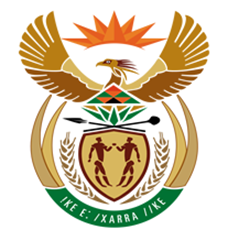 NATIONAL ASSEMBLYQUESTION FOR WRITTEN REPLYQUESTION NUMBER: 2477 [NW2734E]DATE OF PUBLICATION: 25 August 20172477.	Mr B R Topham (DA) to ask the Minister of Finance:What (a) are the names of each (i) supplier and (ii) service provider of the SA Airways (SAA), (b) goods and services are delivered and provided to SAA in each case, (c) is the monetary value of each contract concluded with each specified (i) supplier and (ii) service provider and (d) is the date (i) on which the specified contracts were entered into and (ii) of expiry of each contract?					NW2734EREPLY:		See attached annexure A